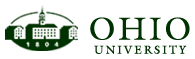 UNIVERSITY CURRICULUM COUNCILDecember 3, 2019, 3:05 p.m.Alden, Friends of the Library Room 319AGENDAChair's Report: Sara Helfrich, ChairApproval of the November 5, 2019 meeting minutes. https://www.ohio.edu/faculty-senate/committees/ucc/membershipProgram Review Committee: John Cotton, ChairReport     		https://www.ohio.edu/faculty-senate/committees/ucc/program-reviewProgram Committee: Connie Patterson, ChairAgendahttps://www.ohio.edu/faculty-senate/committees/ucc/programsIndividual Course Committee: Sally Marinellie, Chair; Beth Quitslund, Co-ChairAgenda 		https://www.ohio.edu/faculty-senate/committees/individual-course-committeeGeneral Education Committee: Katie Hartman, ChairRecommended Statements of Intent and Model (revised)Recommended Model HandoutResolution to Reimagine General Education (First Reading)https://www.ohio.edu/faculty-senate/committees/ucc/general-educationNew BusinessUpcoming Meetings: January 21, February 11, March 17, April 14, and April 28.